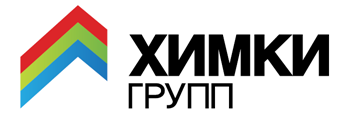 Москва, 19 ноября 2015 г.ПРЕСС-РЕЛИЗ «Химки Групп» округляет материнский капитал до 1 млн. рублей В ноябре 2015 года девелоперская компания «Химки Групп» округляет материнский капитал до суммы в 1 000 000 рублей при покупке жилой недвижимости в ЖК «Олимпийская деревня Новогорск. Квартиры». Право на получение материнского капитала от «Химки Групп» имеют родители ребенка возрастом до 18 лет, причем совершенно не важно, первый это ребенок в семье, второй, третий или последующий. Для участия в акции покупателю квартиры необходимо лишь документально подтвердить, что он является родителем ребенка в возрасте до 18 лет. Партнер девелоперской компании «Химки Групп» Дмитрий Котровский отмечает, что акция «Материнский капитал = 1 млн. рублей» призвана поддержать родителей, для которых и в непростые времена главным жизненным приоритетом  остается благополучие детей и семьи. «Покупка недвижимости в семейном спортивно-образовательном кластере  «Олимпийская деревня Новогорск», где детям всех возрастов доступна масштабная спортивная и образовательная инфраструктура – это не просто банальное решение квартирного вопроса, но и выбор социального окружения   и идеальной среды для разностороннего развития личности. Этого достойна каждая семья, независимо от возраста и количества детей.» «Химки Групп» – флагман совершенно нового для нашей страны направления девелопмента. Наше призвание – это не только строительство и создание комфортного жилья, но и уникальной спортивно-образовательной инфраструктуры, повышающей уровень культурного и социального развития общества, а - главное - молодого поколения. При реализации наших проектов мы привлекаем в союзники профессиональных спортсменов, актеров, деятелей культуры – людей, чье кредо – быть истинными профессионалами, готовыми передать свое мастерство ученикам. Мы искренне верим, что именно такой девелопмент, направленный на совершенствование общества в целом, нужен сейчас нашей стране. «Химки Групп» реализует все свои проекты в соответствии с заявленными президентом России и губернатором Московской области новыми стандартами социально-ответственной застройки, без привлечения государственного финансирования.Пресс-служба «Химки Групп»Алла Аксёнова,8-926-140-77-38pr@himkigroup.ruAllacat777@gmail.comhttps://www.facebook.com/alla.axenova